Geografia, kl 5, 25.05, przeczytaj treść, odpowiedz na pytania, odpowiedzi odeślij na adres kasiagalka221@gmail.comTemat: Mieszkańcy Himalajów, omówienie osadnictwa i turystyki  w Himalajach.Jak nazywa się grupa ludzi zamieszkująca najwyższe partie Himalajów oraz czym się zajmuje.Opisz krótko charakter turystyki w Himalajach.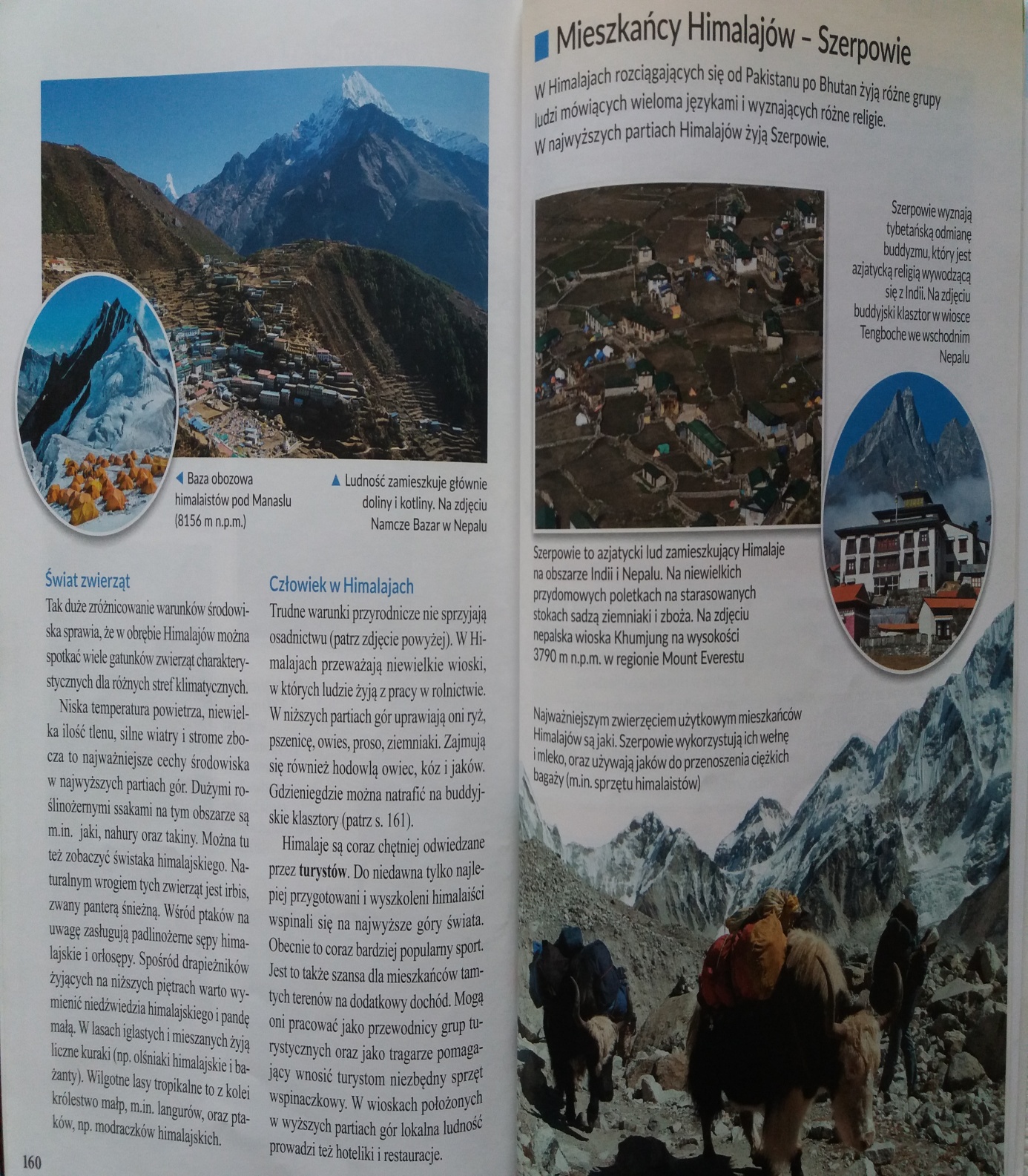 